Μαθαίνουμε το  Μ, μΟΝΟΜΑ: ___________________________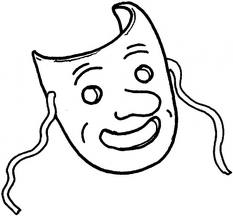 Χρωματίζουμε το  Μ, μ και τις εικόνες:		μάσκα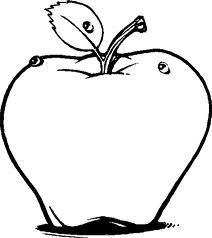 	         μήλο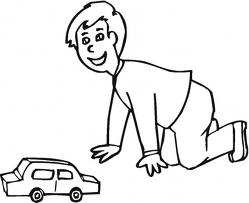 	             Μανόλης2. Χρωματίζω με κόκκινο το κεφαλαίο «Μ» και με πράσινο το μικρό «μ»: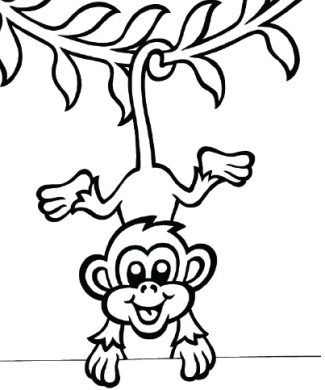 	μαϊμού	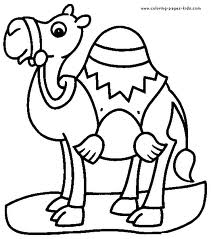 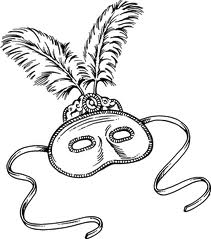 3. Γράψε τι βλέπεις σε κάθε εικόνα: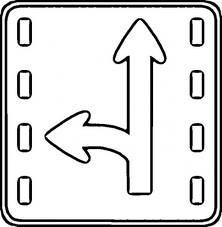 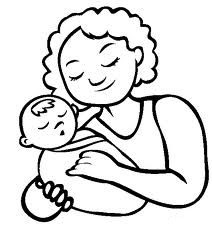 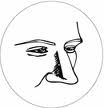          _ _ _ _		     _ _ _ _		   _ _ _ _ _		 _ _ _ _ _ _		    _ _ _ _4. Συμπλήρωσε το Μ, μ στις παρακάτω προτάσεις:_αρίνα,   έ_αθες   το   _άθη_α  της   η_έρας;_ί_η,  έχεις σαλά_ι;Η  _ίνα  θέλει να πά_ε  στο θέατρο α_έσως.Η _α_ά   ήθελε ένα καλα_άκι και ένα κο__άτι   σαλά_ι.Τώρα διάβασε τις προτάσεις αυτές δυνατά!